保護者様地域の皆様令和２年　２月　６日　　　　　　　　　　　　　　　　　　　　　　      立福島小学校　　　　　　　　　　　　　　　　　　　　　　　　　校　長　　辻本　真吾福島小学校スクールボランティア募集のご案内平素は、本校教育に格別のご理解とご協力をいただき厚くお礼申し上げます。北風が吹いて寒い時期ですが、子供たちは、皆元気いっぱい頑張っています。さて、これまで本校ではボランティアの方に、図書室の開放や野菜作り等にご協力いただいています。どうもありがとうございます。今回、ボランティアの活動内容をさらに広げていきたいと考え、改めてスクールボランティアを下記の要領で募集させていただきます。多くの方に福島小学校スクールボランティアにご登録いただき、本校教育活動にご支援ご協力いただきたくご案内申し上げます。よろしくお願い申し上げます。　記１　概要福島小学校スクールボランティアを募集し、登録していただく。その都度学校からの要請に基づいて教育活動をサポートしていただく。２　趣旨　・コミュニティスクール推進、地域と学校の連携・協働を進める。・体験を取り入れた教育を推進する。・地域全体で子供たちの成長を支える仕組みづくりを進める。３　ボランティア内容・学習支援例　家庭科ミシン実習、九九暗記、図書ボランティア、読み聞かせ、放課後学習支援・環境整備・安全例　見守り活動、図書室の整備、学校園の整備・専門的教育支援例　避難訓練、昔遊び体験、郷土学習、地域貢献活動、総合的な学習の講師、理科・情報・外国語等の専門技術・文化・スポーツ行事例　クラブ活動指導、学校行事（マラソン大会、運動会等）運営支援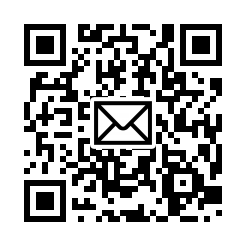 ４　登録フォーム　　下記のURLから、PC・スマートフォン等でご登録して下さい。右のQRコードからでも登録できます。http://www.bouken-asobi.com/fsv５　備　考・これらの活動については和歌山市市民公益活動保険をかける予定です。・コーディネーターはスクールボランティアの方に依頼しています。・登録方法等不明なことがありましたら学校（４５２－５１１２）までご連絡下さい。